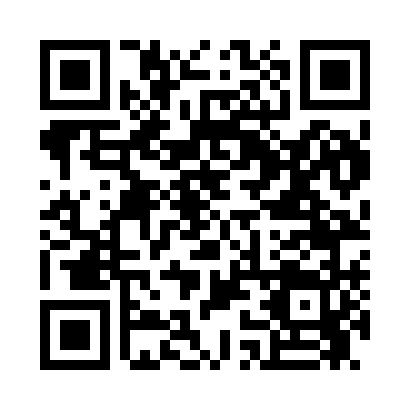 Prayer times for Scribner, Minnesota, USAMon 1 Jul 2024 - Wed 31 Jul 2024High Latitude Method: Angle Based RulePrayer Calculation Method: Islamic Society of North AmericaAsar Calculation Method: ShafiPrayer times provided by https://www.salahtimes.comDateDayFajrSunriseDhuhrAsrMaghribIsha1Mon3:265:271:245:389:2111:222Tue3:265:281:245:389:2111:223Wed3:265:281:245:389:2011:224Thu3:275:291:255:389:2011:225Fri3:275:301:255:389:1911:226Sat3:285:311:255:389:1911:227Sun3:285:311:255:389:1811:228Mon3:295:321:255:389:1811:229Tue3:295:331:255:389:1711:2110Wed3:305:341:265:389:1711:2111Thu3:315:351:265:389:1611:2012Fri3:325:361:265:389:1511:1813Sat3:345:371:265:379:1511:1714Sun3:365:381:265:379:1411:1515Mon3:385:391:265:379:1311:1416Tue3:395:401:265:379:1211:1217Wed3:415:411:265:379:1111:1018Thu3:435:421:265:369:1011:0919Fri3:455:431:265:369:0911:0720Sat3:475:441:265:369:0811:0521Sun3:495:451:275:359:0711:0322Mon3:515:461:275:359:0611:0123Tue3:535:481:275:359:0510:5924Wed3:555:491:275:349:0410:5725Thu3:575:501:275:349:0310:5526Fri3:595:511:275:339:0110:5327Sat4:015:521:275:339:0010:5128Sun4:035:541:275:328:5910:4929Mon4:055:551:275:328:5810:4730Tue4:075:561:265:318:5610:4531Wed4:095:571:265:318:5510:43